Al Dirigente Scolastico Istituto comprensivo“G. Bianco” Sersale (CZ)Il/la sottoscritto/a	nato/a il  	a	- 	in servizio presso questa istituzione scolastica nel profilo di  	ChiedeL’attribuzione del seguente incarico specifico per l’as 2021/22(mettere una X nella casella corrispondente all’’incarico specifico per cui si presenta la candidatura)ASSISTENTI AMMINISTRATIVIPer un totale di 1 incaricoCOLLABORATORI SCOLASTICIPer un totale di 4 incarichiA tal fine dichiara:Di avere svolto il/i seguenti incarichi specifici: 	 nell’a.s. 	presso  	 	 nell’a.s.  	presso  	 	 nell’a.s.  	presso  	 	 nell’a.s.  	presso  	 	 nell’as  	presso  	 	 nell’as  	presso  	Di possedere le seguenti professionalità e competenze1.    	2.    	3.    	4.    	5.    	6.    	7.    	8.    	Di prestare servizio nel profilo di appartenenza da	Area (solo per gli AT) 	 da n.	complessivi anni di cui n.	preruolo e n.		ruolo.In fede(Firma)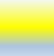 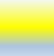 Atti riservati della sicurezzaArchiviazione atti riservatiRilevazioni e monitoraggi urgenti del MI e dell’USR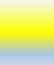 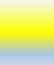 Supporto alla Progettazione PTOFSupporto alla didattica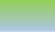 Supporto flessibilità didattica e organizzativa